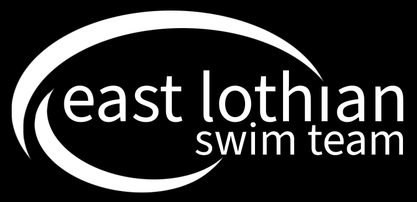 East Lothian Swim TeamTime Banded MeetApril 9th 2022Mercat Gait Centre, Prestonpans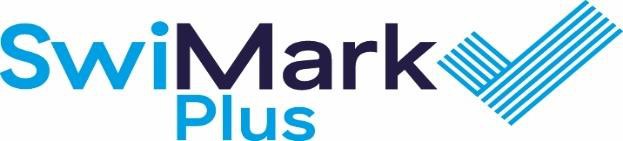 Licence Number: #threeclubsoneteam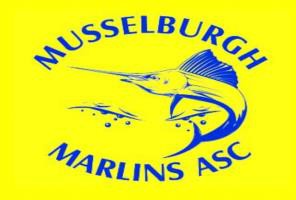 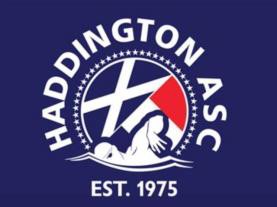 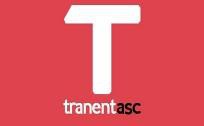 We would like to invite entry applications for our Age Group Meet Under S.A.S.A. Laws and Licence Number   L2/ED/036/APR22Age Group Meet –  General InformationDate:    April 9th 2022Location:    Mercat Gait Sports Centre, Prestonpans, East Lothian, EH32 9ENCourse:    6 lane, 25 Metre pool with non-turbulent lane ropes, spectator facilities.Events:    All events are Heat Declared Winners Age Groups:    NONESessions:    Morning: Warm-up 09.00  Start 10.00    Afternoon: Warm-up 13.30  Start 14.30 (times subject to change)Entry Fees:   £6.00 per eventPayment should be made by paid BACS.  Reference should be club code/ AGE club code eg UELX/AGE.  Entries:    	Entries  should  be  made  on  Hy-tek  entry  files  can be downloaded from SwimScotland. The closing date for entries is Noon on Wednesday 23 March 2022Entries will be accepted on a pure time basis.  It is the responsibility of Entry Secretaries to ensure all entry times and dates of birth are correct.  In case of over subscription, rejected entries will be refunded in full.  A draft programme will be made available to Entry Secretaries prior to the meet date.Withdrawals should be intimated to the entries secretary by  6pm on Wednesday 6 April so start lists can be prepared and sent out in advance of the day.  There are no refunds for entries withdrawn after the draft programme is published.Meet EntrySecretary:Kelly Dobson: elstmeets@gmail.comAwards:       Medals will be awarded to the first three places in each age group.  A plaque will be awarded to Best Boy and Best Girl in each age group.  There will be no presentations, medals will be available from the medal desk which will be located in the foyer, please ask your swimmers to collect their medals once announced.Officials:       Clubs entering this meet should provide a minimum of two officials in order that we can apply for accreditation.  Technical officials should wear poolside apparel as specified in STO rule 12.  Please provide a note of your officials on the form provided and return with your entries.Lunch:       Lunch will be provided for volunteer and officials participating in both sessions.Accreditation:       SASA level 2  accreditation will be applied for.Rules•   The current FINA and SASA rules of competitive swimming will apply•   All events will be Heat Declared Winners•   All swimmers must have a current SASA or equivalent registration number•   Age as on date of competition•   Electronic timing will be in operation.  In the event of electronic failure, back-up manual timing will be used•	No photographic or video equipment (incl. mobile phones) will be allowed in any area under the jurisdiction of the meet organisers and pool facility without prior approval of the meet director.   Application must be made on the approved SASA form from the meet organisers.•	The organisers reserve the right to restrict entries to allow for the smooth running of the meet.  Rejected entries on this basis will be refunded in full•   Swimmers must act on the instructions given by the meet officials and behave in a reasonable manner at all times•   It is the responsibility of each club to ensure that their swimmers are aware of the meet rules and guidelines•	Swimmers  must  report  to  the  designated  marshalling  area  a  minimum  of  two  heats  in  advance.    It  is  the responsibility of the competing squads to ensure that their swimmers report to the marshalling area on time•   Over the top starts may be used to help the smooth running of the meetWarm up•   Warm up may only commence when advised to do so•   No diving other than in sprint lanes•   The meet stewards will determine sprint lanes•   No congregating allowed at either end of the lanesMiscellaneous•   The organisers reserve the right to exclude or refuse admission to any competitor, spectator or team official•   Neither  ELST  nor  the  Mercat  Gait  Leisure  Centre  can  be  held  responsible  for  loss  or  damage  to  any  property.Swimmers should use the lockers provided and not leave belongings lying around unattended. Bags should not be taken onto poolside they should remain in lockers•   Swimmers must act on the instructions of the meet officials and behave in a responsible manner at all times.•   No glassware may be taken into the showers or poolside. Anyone doing so will be liable to expulsion from the meet.•   Outdoor footwear must not be worn on the poolside area•   Swimmers MUST wear dry clothing and footwear at all times when not in poolside area•   The use of mobile phones is prohibited by the Mercat Gait Leisure Centre anywhere within the building•   The ELST committee retains the right to amend any of the above conditions as necessary•   Anything not covered in the above or in the event programme will be at the organisers’ discretion•	No guarantee can be given by East Lothian Swim Team that the event will take place at a particular time, place or date  and ELST reserve  the right  to  reschedule the  event without  notice  and without  liability  for  doing  so.   It  is expected that this would only  be  as  a result  of unforeseen circumstances,  e.g.  venue/facility  failure  or adverse weather•	In  the  event of  postponement, cancellation or  abandonment of the event,  refunds  if,  any, will  be  made  at  the absolute discretion of East Lothian Swim Team. East Lothian Swim Team will have no liability to make a refund or to pay any form of consequential or indirect damage such as loss of enjoyment, travel and accommodation costsPhotographic Equipment•   This venue does NOT allow photography within the centreEVENT SCHEDULE - SESSION ONEEVENT SCHEDULE - SESSION TWOSUMMARY SHEETDouble click anywhere in grid below then add the number of entries, etc. in column BClick anywhere outside the grid to return to normal mode.Payment should be made by BACs – details belowPayment should be made by bank transfer as follows:Account name:	East Lothian Swim Team	Bank		Bank of Scotland			Branch		Musselburgh				Account No	06002423			Sort Code	801768		Your reference – please quote	Club Code/AGENo entries will be accepted without the correct fee, Summary Sheet or with the Entry Files incorrectly completedCLOSING DATE – 12 noon on Wednesday 23 MARCH 2022Late payment will result in electronic entries being rejected.Return to: Kelly Dobson5 Marquette PlaceDunbarEH42 1FFEmail: elstmeets@gmail.comCOVID INFORMATIONAll requirements relating to COVID-19 regulations prevailing at the time must be adhered to. All team staff and volunteers will be required to wear face coverings at all times while in the venue, unless medical exemption applies All swimmers, team staff and volunteers will need to bring their own supply of face coverings and hand sanitiser to the venue  Scottish Government’s recommendation of ‘give people space’ should be applied It is recommended that individuals carry out lateral flow tests twice a week. Whilst we do not need to see the results of any tests, it is encouraged that people follow this advice A person with any Covid symptoms should not attend the event and follow the protocols of NHS Scotland Any person who develops Covid symptoms during the Gala, must report this to Jamie Ward. Details will be shared with the venue manager and public health if required. EVENT NUMBERGENDERDISTANCE & STROKETIME BANDS101Boys100 metre Butterfly1:32.97 – 1:23.251:23.24 – 1:16.451:16.44 – 1;10.701:10.69 – 1:05.06102Girls100 metre Backstroke1:30.57 – 1:23.191:23.18 – 1:19.30 1:19.29 – 1:14.721:14.71 – 1:08.78103Boys100 metre Breaststroke1:37.24 – 1:32.701:32.69 – 1:21.591:21.58 – 1:16.73 1:16.72 – 1:09.92104Girls100 metre Freestyle1:20.32 – 1:13.891:13.88 – 1:08.951:08.94 – 1:03.231:03.22 – 1:00.05105Mixed100 metre Individual Medley1:25.91 – 1:19.111:19.10 – 1:08.901:08.89 – 1:05.291:05.28 – 1:00.97EVENT NUMBERGENDERDISTANCE & STROKETIME BANDS101Girls100 metre Butterfly1:24.97 – 1:17.691:17.68 – 1:12.851:12.84 – 1:08.981:08.97 – 1:05.84102Boys100 metre Backstroke1:24.01 – 1:16.871:16.86 – 1:11.481:11.47 – 1:07.111:07.10 – 1:03.80103Girls100 metre Breaststroke1:35.65 – 1:29.081:29.07 – 1:23.791:23.78 – 1:19.581:19.57- 1:16.76104Boys100 metre Freestyle1:20.02 – 1:12:881:12.87 – 1:07.781:07.77 – 1:03.211:03.20 – 57.31105Mixed100 metre Individual Medley1:26.47 – 1:18.941:14.06 – 1:08.901:06.91 – 1:05.291:03.60 – 1:00.97Club:Contact:Telephone No: e-mail address: